DAFTAR PUSTAKAKemenkes RI. Profil Kesehatan Indonesia 2018 [Indonesia Health Profile 2018]	[Internet].	2019.	207	p.	Available	from: http://www.depkes.go.id/resources/download/pusdatin/profil-kesehatan- indonesia/Data-dan-Informasi_Profil-Kesehatan-Indonesia-2018.pdfDinkes Jabar. Profil Kesehatan Jawa Barat 2017. 2018;1–236.Dinkes Kabupaten Bogor. Profil Kesehatan Kabupaten Bogor. J Chem Inf Model. 2018;53(9):1689–99.Achadi EL, Kesehatan F, Universitas M. Kematian Maternal dan Neonatal di Indonesia. 2019;Yulita N, Juwita S, Indonesia R. ANALISIS PELAKSANAAN ASUHAN KEBIDANAN KOMPREHENSIF ( CONTINUE OF CARE / COC ) DI KOTA PEKANBARU. 2019;3(2):80–3.Bondas T. Finnish women’s experiences of antenatal care. Midwifery. 2002;Walker SB, Rossi DM, Sander TM. Women’s successful transition to motherhood during the early postnatal period: A qualitative systematic review of postnatal and midwifery home care literature. Midwifery. 2019.Riono P, Reproduksi K, Masyarakat FK, Indonesia U, Masyarakat FK, Indonesia U, et al. 1* , 2 , 3 2. 2016;7(2):119–33.Aisyah R, Rusmariana A, Mujiati D. Frekuensi Kunjungan ANC (Antenatal Care) Pada Ibu Hamil Trimester III. J Ilm Kesehat. 2015;8(2):96887.Kementrian kesehatan RI B. Pedoman pelayanan antenatal terpadu. 2010;Ikatan Bidan Indonesia. Standar Pelayanan Kebidanan. In: 1. 1st ed. Jakarta: Pengurus Pusat Ikatan Bidan Indonesia; 2006.Tyastuti	S,	Wahyuningsih	HP.	Asuhan	Kebidanan	Kehamilan Komprehensif. Kementrian Kesehatan Republik Indonesia. 2016.Prawirohardjo S. Ilmu Kebidanan Sarwono Prawirohardjo. PT Bina Pustaka Sarwono Prawiroharjo. 2016.APN. Buku Acuan Persalinan Normal. Jakarta: JNPK-KR; 2017.MIRONG ID. Bahan Ajar Asuhan Kebidanan Nifas dan Menyusui. Kementeri Kesehat RI. 2018;Fatimah, Nuryaningsih. Buku Ajar Asuhan Kebidanan Nifas. Akad Kebidanan Griya Husada Surabaya. 2018;Dewi NL, Vivian. Asuhan Neonatus Bayi dan Anak Balita. In jakarta: Salemba Medika; 2011.Jamil siti nurhasiyah, Sukma F, Hamidah. Buku Ajar Asuhan Kebidanan Pada Neonatus, Bayi, Balita dan Anak Pra Sekolah. Buku Ajar Asuhan Kebidanan Pada Neonatus, Bayi, Balita dan Anak Pra Sekolah. 2017. 209– 216 p.Permenkes. PERATURAN MENTERI KESEHATAN REPUBLIK INDONESIA NOMOR 12 TAHUN 2017 TENTANG PENYELENGGARAAN IMUNISASI. Permenkes. 2017;rita yulifa tri johan agus yuswanto. Asuhan Kebidanan Komunitas. Kesehatan. 2014.Permenkes. Peraturan Mentri Kesehatan Republik Indonesia Nomor 28 Tahun 2017 Tentang Izin Dan Penyelenggaraan Praktik Bidan. Jakarta Kementeri Kesehat RI. 2017;Ristica OD ,SKM. . MK., Juliarti W ,SKM. . MK. Prinsip Etika dan Moralitas dalam Pelayanan Kebidanan - Google Buku. 2014.Menteri kesehatan. PMK RI No. 28 th 2019. PMK RI No 28 th 2019. 2019;Varney H. Buku Ajaran Asuhan Kebidanan Edisi 4. Buku Ajran Kebidanan jakarta EGC. 2010;notoatmodjo 2012. Notoatmodjo, S. (2012). Metodologi Penelitian Kesehatan. Jakarta: Rineka Cipta. Notoatmodjo, S. (2012). Metodologi Penelitian Kesehatan. Jakarta: Rineka Cipta. 2012.Rusli RA, Meiyuntariningsih T, Warni WE. Perbedaan Depresi Pasca Melahirkan pada Ibu Primipara Ditinjau dari Usia Ibu Hamil. 2011;13(01):21–31.Sulistyawati. Asuhan Kebidanan Pada Masa Kehamilan. Jakarta: Salemba Medika.; 2011.Ari Kurniarum, S.SiT. MK. asuhan kebidanan persalinan dan BBL. 2016. 169 p.Sriwenda D. Efektifitas Latihan Birth Ball t erhadap Efikasi Diri Primipara dengan Persalinan Normal Efectivity of Birth Ball Exercise o n Self Efficacy of Primiparous with Normal Labor. 2014;141–7.Tando. Asuhan Kebidanan Persalinan dan Bayi Baru Lahir. In  Media. 2013.Sari E, Rimandini K. Asuhan Kebidanan Persalinan. Jakarta: Trans Info Media; 2014.Marmi SS. Asuhan Kebidanan Pada Persalinan. Asuhan Kebidanan Pada Persalinan. 2012;Ambarawati, Wulandari. Asuhan Kebidanan Nifas. Yogyakarta: Cendekia Press; 2008.Kebidanan S, Masa P. Suhan kebidanan pada masa nifas . 2017.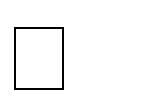 Nuryati S, Yanti RD. Efektifitas Penggunaan Media Sosial Terhadap Peningkatan Pada Ibu Nifas Di Kota Bogor Effectiveness of Social Media To Improve Knowledge Postpartum. J Bidan “ Midwife J .” 2017;Nama Mahasiswa	: Diana Sagita HasanahNIM	: P17324217002Judul LTA	: Asuhan KEBIDANAN komprehensif pada Ny. M usia 21tahun di praktik mandiri bidan S Kabupaten BogorDosen Pembimbing	: Sinta Nuryati M.kebLEMBAR KEGIATAN KONSULTASI PASCA UJIAN SIDANGNama	: Diana Sagita HasanahNIM	: P17324217002Judul	: Asuhan Kebidanan Komprehensif Pada Ny.M 21 Tahun di Praktik Mandiri Bidan S Kabupaten BogorTanggal Ujian LTA	: Kamis, 18 Mei 2020 Penguji LTA	: 1. Titi Nurhayati, MKMElin Supliyani, M.KebSinta Nuryati, SST. M.Keb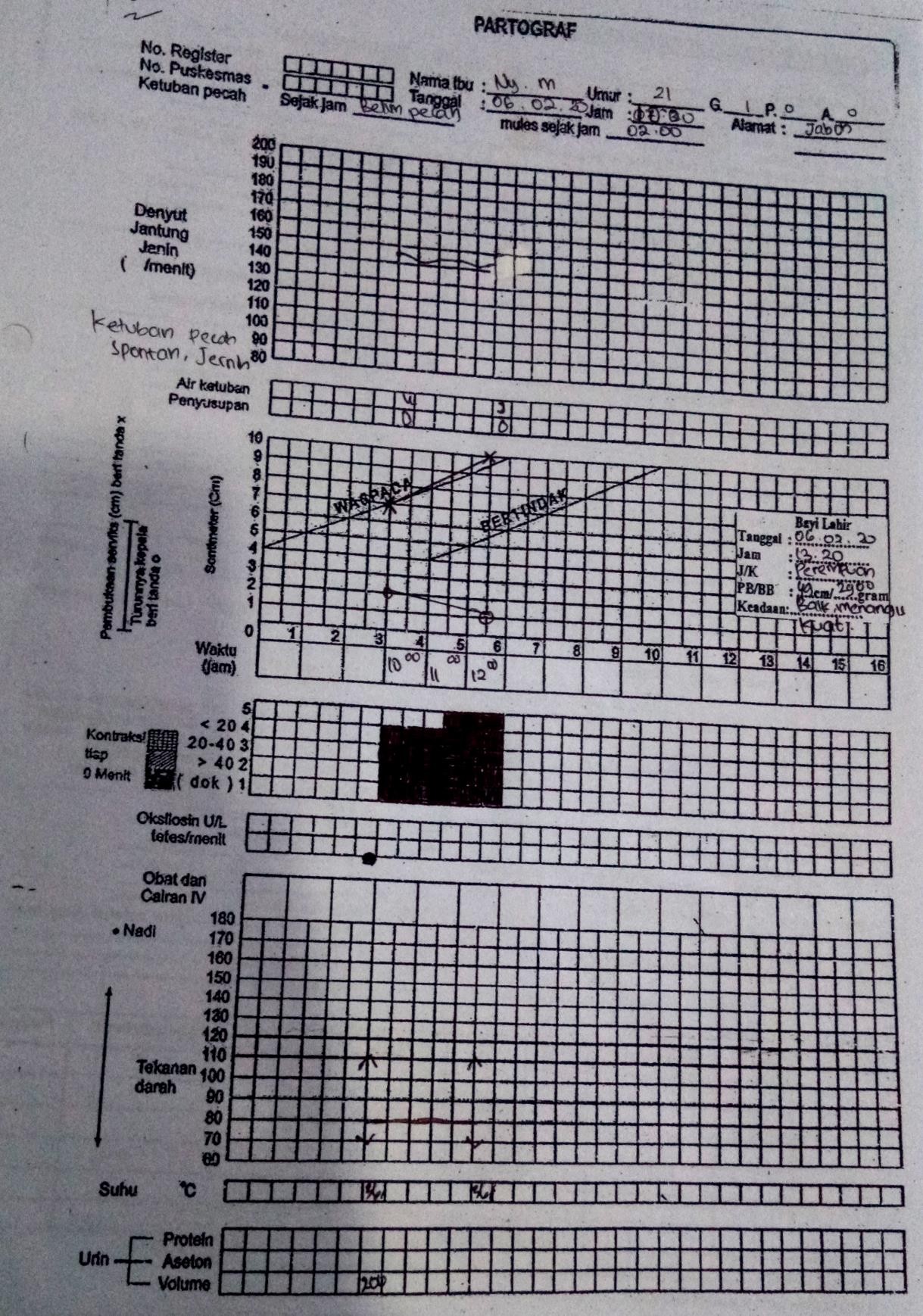 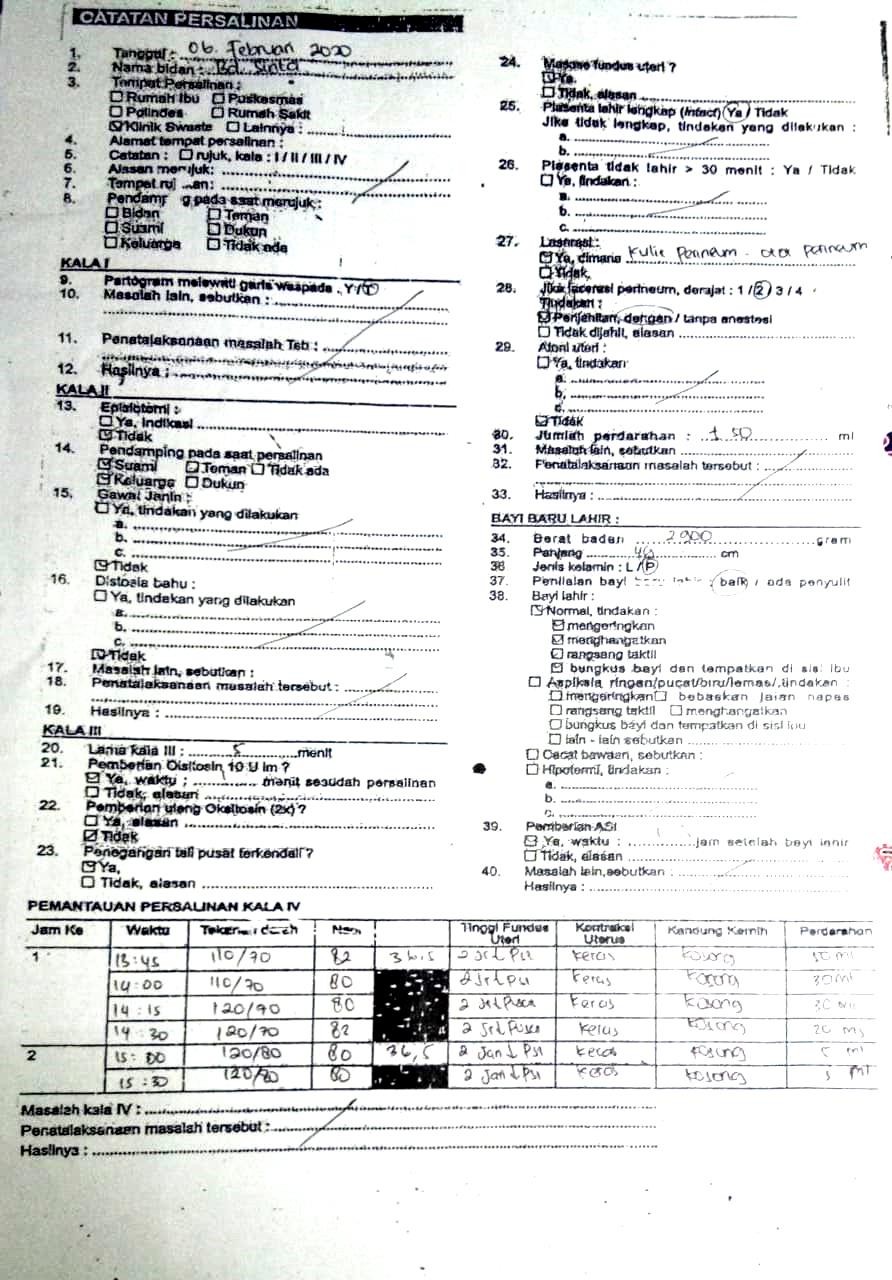 Lampiran 3SATUAN ACARA PENYULUHANTujuanTujuan Instruksional UmumSetelah mendapatkan penyuluhan,diharapkan kepada para masyarakat khususnya ibu hamil dapat memahami tanda bahaya kehamilanTujuan Instruksional KhususSetelah mendapatkan penyuluhan mengenai “Tanda Bahaya Kehamilan” diharapkan para ibu hamil mampu:Menjelaskan pengertian tanda bahaya pada kehamilan.Menyebutkan macam-macam tanda bahaya pada saat hamil.Menjelaskan upaya untuk mencegah tanda bahaya pada kehamilan.MateriTerlampirMetodeCeramahMediaBuku KIAEvaluasIIbu dapat menyebutkan Tanda bahaya kehamilanKegiatanDaftar PustakaSulistyawati, Ari. 2012. Asuhan Kebidanan pada Masa Kehamilan. Jakarta: Salemba Medik.MENGENAL TANDA BAHAYA PADA IBU HAMILPengertian Tanda Bahaya KehamilanTanda bahaya kehamilan adalah tanda -tanda yang mengindikasikan adanya bahaya yang dapat terjadi selama kehamilan/periode antenatal, yang apabila tidak dilaporkan atau tidak terdeteksi bisa menyebabkan kematian ibu maupun janin.Macam-macam Tanda Bahaya pada Saat HamilSakit kepala hebatSakit kepala bisa terjadi selama kehamilan dan sering kali merupakan ketidaknyamanan yang normal dalam kehamilan, namun sakit kepala juga akan menunjukan masalah yang serius apabila terjadi secara menetap dan tidak hilang setelah beristirahat. Sakit kepala yang hebat ini merupakan gejala dari preeklamsia.Penglihatan kaburAkibat pengaruh hormonal, ketajaman penglihatan ibu dapat berubah selama proses kehamilan. Perubahan penglihatan mungkin disertai dengan sakit kepala yang hebat, penglihatan menjadi kabur dan ibu seakan melihat adanya bintik-bintik dihadapan mata. Hal ini dapat merupakan gejala preeklamsia.Bengkak pada wajah atau tanganHampir dari separuh ibu hamil akan mengalami bengkak yang normal pada kaki yang biasanya muncul pada sore hari dan biasanya hilang setelah beristirahat dengan meninggikan kaki. Bengkak dapat menunjukan adanya masalah serius jika muncul pada wajah dan tangan, tidak hilang setelah beristirahat dan disertai dengan keluhan fisik yang lain. Hal ini dapat merupakan pertanda anemia, gagal jantung atau preeklamsia.Payudara BengkakPada waktu hamil payudara akan semakin penuh karena retensi air, lemak serta berkembangnya kelenjar- kelenjar payudara sehinggaterasa tegang dan nyeri. Bersama dengan membesarnya kehamilan, perkembangan dan persiapan untuk proses menyusui makin tampak. Hal itu tampak dari payudara semakin membesar, puting susu semakin menonjol, areola mammae semakin menghitam (mengalami hiperpigmentasi) dan pembuluh darah semakin tampak. Dalam rangka menyempurnakan pembentukan ASI maka kedua payudara harus diperlakukan sama untuk menghindari terjadinya stagnasi dan tersumbatnya saluran susu serta untuk menghindari kemungkinan infeksi payudara. Seperti melakukan pemijatan disekitar payudara dan membersihkan area payudara agar terhindar dari bakteri.Muntah yang berlebihan (Hiperemesis Gravidarum)Muntah yang hebat selama masa hamil dapat menyebabkan terganggunya aktivitas, dehidrasi/kekurangan cairan yang dapat menyebabkan perubahan kadar elektrolit dalam darah sehingga darah menjadi asam dan kental. Jika dalam waktu yang sering, akan terjadi kerusakan hati. Komplikasi lainnya adalah perdarahan pada retina yang disebabkan oleh peningkatan tekanan darah. Penyebab muntah berlebihan belum diketahui dengan pasti, tetapi beberapa faktor yang diduga menjadi penyebabnya adalah pengaruh hormon estrogen yang meningkat pada kehamilan, pengaruh hormone kehamilan (hCG), penyakit lambung yang pernah diderita serta factor psikologis dan kesiapan ibu terhadap kehamilan.Nyeri perut hebatGejala nyeri atau sakit di bagian perut saat hamil dikatakan berbahaya apabila tidak kunjung hilang meski sudah beristirahat selama beberapa waktu. Rasa nyeri tersebut dapat mengindikasi kehamilan ektopik, apendicitis, radang panggul, gastritis, infeksi saluran kemih dan batu ampedu.Bayi tidak bergerakGerak janin mulai dirasakan oleh ibu pada bulan ke-5 atau ke-6, beberapa ibu hamil dapat merasakan gerakan bayinya lebih awal.Ketika janin tidur, gerakannya akan melemah. Normalnya, janin harus bergerak paling sedikit 3 kali periode 3 jam dan ±20 kali per hari. Gerakan janin akan lebih terasa jika ibu berbaring atau beristirahat, makan dan minum. Jika tidak merasakan gerakan janin setelah 6-8 jam, sebaiknya ibu segera memeriksakan diri ke bidan atau dokter karena kemungkinan ada masalah pada kondisi kesehatan janin, misalnya distres janin, asfiksia janin dan kematian janin.DemamIbu menderita demam dengan suhu tubuh >38°C dalam kehamilan merupakan suatu masalah. Demam tinggi dapat merupakan gejala adanya infeksi dalam kehamilan atau malaria. Demam tinggi dapat membahayakan keselamatan ibu dan janin, karena dapat  menyebabkan keguguran atau kelahiran prematur.Ketuban pecah sebelum waktunya (KPSW)Biasanya ketuban pecah menjelang persalinan, setelah ada tanda awal persalinan seperti mulas dan keluarnya lendir, bercampur sedikit darah. Cairan ketuban biasanya berwarna jernih kekuningan. Bila ketuban telah pecah dan cairan ketuban keluar sebelum ibu mengalami tanda-tanda persalinan, janin dan ibu akan mudah terinfeksi. Hal ini berbahaya bagi ibu maupun janin.Ibu perlu segera mendapat pertolongan bidan terdekat untuk di bawa ke rumah sakit.PerdarahanTiap perdarahan keluar dari liang senggama pada ibu hamil setelah 28 minggu disebut perdarahan antepartum. Perdarahan antepartum harus mendapat perhatian penuh, karena merupakan tanda bahaya yang mengancam nyawa ibu dan atau janinnya. Perdarahan dapat keluar sedikitsedikit tetapi terus menerus, lama-lama ibu menderita anemia berat. Perdarahan dapat juga keluar sekaligus banyak yang menyebabkan ibu syok, lemas/ nadi kecil dan tekanan darah menurun. Perdarahan pervaginam pada kehamilan lanjut yang termasuk kriteria tanda bahaya adalah perdarahan yang banyak, berwarna merah, dankadang-kadang tetapi tidak selalu disertai dengan nyeri. Assesmen yang mungkin adalah plasenta previa atau absruptio plasenta. Perdarahan antepartum dapat berasal dari kelainan plasenta yaitu plasenta previa dan abruptio plasenta. lasenta previa adalah keadaan dimana plasenta berimplantasi pada temmpat abnormal, yaitu pada segmen bawah rahim sehingga menutupi sebagian atau seluruh permukaan jalan lahir. Abruptio plasenta adalah suatu keadaan dimana plasenta yang letaknya normal terlepas dari perlekatannya sebelum janin lahir.Upaya Mencegah Tanda Bahaya KehamilanSebagai upaya pencegahan, pastikan bahwa calon ibu benar-benar sehat saat akan merencanakan kehamilan, serta melakukan deteksi dini gejala dan tanda bahaya selama kehamilan secara rutin untuk meminimalkan risiko kelainan dan gangguan yang seriusa terhadap kehamilan ataupun keselamatan ibu hamilLampiran 4SATUAN ACARA PEYULUHANPokok Bahasan	: Asuhan kebidanan pada ibu nifas Sub Pokok Bahasan	: Perawatan luka perineum Penyuluh	: Diana Sagita HasanahWaktu	: 20 menitTempat	: PMB Bd SSasaran	: Ny. MTujuan Instruksional Umum (TIU)Setelah mendapatkan penyuluhan peserta mampu menerapkan perawatan luka perineum sendiri.Tujuan Instruksional Khusus (TIK)Menjelaskan pengertian luka perineumTujuan penjahitan luka perineumMengetahui pengobatan luka perineumMengetahui waktu perawatan luka perineumMenjelaskan langkah perawatan luka perineumMateriTerlampirMediaLeafletMetodeDiskusiTanya jawabPelaksanaanEvaluasiIbu dapat menjelaskan pengertian luka perineumIbu dapat menjelaskan waktu perawatan luka perineumIbu dapat menjelaskan langkah perawatan luka perineumDaftar PustakaRochmayanti Nur, Shinta.2019.Pijat Perineum Selama Masa Kehamilan Terhadap Kejadian Rupture Perineum Spontan.Surabaya: Cv. Jakad.Danuatmaja,	Bonny.2003.40	Hari	Pasca	Persalinan	Masalah	dan Solusinya.Jakarta: Puspa Swara.MATERI PERAWATAN LUKA PERINEUMPengertian ruptur perineumRuptur perineum adalah robekan yang terjadi pada saat bayi baru lahir baik secara spontan maupun dengan alat atau tindakan. Robekan perineum umumnya terjadi pada garis tengah dan bisa menjadi luas apabila kepala janin lahir terlalu cepat. Robekan terjadi pada semua primipara.Tujuan penjahitan robekan perineumUntuk menyatukan kembali jaringan tubuh dan mencegah kehilangan darah yang tidak perlu.Pengobatan ruptur perineumPerawatan luka perineum untuk mengurangi rasa ketidaknyamanan, menjaga kebersihan, mencegah infeksi dan mempercepat penyembuhan luka. Hal-hal yang perlu diperhatikan adalah :Mencegah kontaminasi dengan rectumMenangani dengan lembut jaringan lukaMembersihkan darah yang menjadi sumber infeksi dan bauWaktu perawatan luka perineumSetelah buang air kecilSetelah buang air besarSaat mandiLangkah perawatan luka perineumGanti pembalut wanita yang bersih setiiap 4-6 jam. Letakkan dengan baik sehingga tidak bergeserLepaskan pembalut dari muka ke belakang untuk menghindari penyebaran bakteri dari anus ke vaginaAlirkan atau bilas dengan air hangat atau cairan antiseptic area perineum setelah buang air kecil atau besar, keringkan dengan kain pembalut atau handuk dengan cara ditepuk-tepuk, selalu dari arah muka ke belakangJangan dipegang sampai area tersebut pulihRasa gatal pada area sekitar jahitan normal dan merupakan tanda penyembuhan. Namun untuk meredakan rasa tidak enak, atasi dengan mandi berendam air hangat atau kompres dingin dengan kain pembalut yang telah didinginkanBerbaring pada sisi tubuh, hindari berdiri atau duduk lama untuk mengurangi tekanan pada daerah tersebutLakukan latihan kegel sesering mungkin guna merangsang peredaran darah di sekiar perineum. Dengan demikian akan mempercepat penyembuhan dan memperbaiki otot-otot. Jangan terkejut jika anda tidak merasakan apa-apa saat pertama kali berlatih karena area tersebut akan kebal setelah persalinan dan pulih secara bertahap dalam beberapa mingguLampiran 5SATUAN ACARA PENYULUHANPokok Bahasan	: Asuhan kebidanan pada ibu nifas Sub Pokok Bahasan	: Tanda bahaya ibu nifas Penyuluh	: Diana Sagita HasanahWaktu	: 15 menitTempat	: PMB Bd SSasaran	: Ny. MTujuan Instruksional Umum (TIU)Setelah mendapatkan penyuluhan peserta mampu mengenali tanda bahaya pada ibu nifas.Tujuan Instruksional Khusus (TIK)Menjelaskan pengertian komplikasi masa nifasMenjelaskan penyebab komplikasi masa nifasMenjelaskan tujuan tanda bahaya nifasMenjelaskan tanda bahaya pada ibu nifasMateriTerlampirMediaLeafletMetodeDiskusiTanya jawabPelaksanaanEvaluasiIbu dapat mengetahui tujuan tanda bahaya nifasIbu dapat menjelaskan tanda bahaya pada ibu nifasDaftar PustakaGunawan, Nardho. 1994. Pedoman Penanganan Pertolongan Persalinan dan Nifas bagi Petugas Puskesmas. Jakarta : Departemen Kesehatan RISyafrudin, Hamidah.2009.Kebidanan Komunitas.Jakarta: EGCPitriani Risa, Andriyani Rika.2014.Panduan Lengkap Asuhan Kebidanan Ibu Nifas Normal (Askeb III).Yogyakarta: DeepublishRini Susilo, Kumala Feti.2017.Panduan Asuhan Nifas dan Evidence Based Practice.Yogyakarta: DeepublishMATERI TANDA BAHAYA NIFASPengertian komplikasi masa nifasKomplikasi masa nifas aalah keadaan abnormal pada masa nifas yang disebabkan oleh masuknya kuman-kuman kedalam genitalia pada waktu persalinan dan nifas. Selama ini perdarahan pasca persalinan merupakan penyebab kematian ibu, namun dengan meningkatnya persediaan darah dan sistem rujukan, maka infeksi menjadi lebih menonjol sebagai penyebab kematian morbiditas ibu.Penyebab infeksi masa nifasMikroorganisme penyebab infeksi puerperalis dapat berasal dari luar (eksogen) atau dari jalan lahir penderita sendiri (endogen). Mikroorganisme endogen lebih sering menyebabkan infeksi. Mikroorganisme yang tersering menjadi penyebab ialah golongan streptokokus, basil koli, dan stafilakokus. Akan tetapi kadang-kadang mikroorganisme lain memegang peranan, seperti: Clostridium Weichii, Gonococcus, Salmonella typhii, atau Clostidium tetani.Tujuan tanda bahaya nifasTujuan tanda bahaya nifas yaitu untuk segera mencari pertolongan ke tenaga kesehatan seperti bidan, dokter, atau langsung ke rumah sakit untuk menyelamatkan jiwa ibu.Tanda bahaya nifasPerdarahan hebat atau peningkatan perdarahan secara tiba-tiba (melebihi haid biasa atau jika perdarahan tersebut membasahi lebih dari 2 pembalut saniter dalam waktu setengah jam)Pengeluaran cairan vaginal dengan bau busuk yang kerasRasa nyeri di perut bagian bawah atau punggungSakit	kapala	yang	terus	menerus,	nyeri	epigastrik,	atau	masalah penglihatanPembengkakan pada wajah dan tangan, demam, muntah, rasa sakit sewaktu buang air seni, atau merasa tidak enak badanPayudara yang memerah, panas, dan/atau sakitKehilangan selera makan untuk waktu yang berkepanjanganRasa sakit, warna merah, kelembutan dan/atau pembengkakan pada kakiMerasa sangat sedih atau tidak mampu mengurus diri-sendiri atau bayiMerasa sangat letih atau bernafas terengah-engah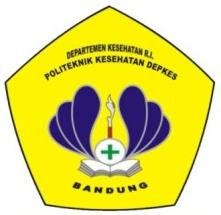 POLITEKNIK KESEHATAN KEMENKES BANDUNG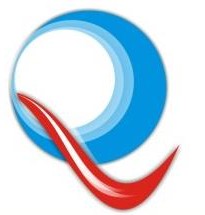 LEMBAR KEGIATAN BIMBINGAN LTANoHari,TanggalKegiatan BimbinganSaran RekomendasiTtd MahasiswaTtd Pembimbing1.29Januari 2020Mengajukan JudulACC,Buat BAB IV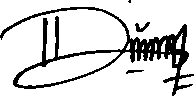 Diana Sagita Hasanah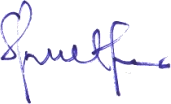 Sinta Nuryati, SST. M.Keb NIP. 1980010220021220022.4Februari 2020BAB IVPerbaiki BAB IV, Buat BAB 1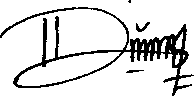 Diana Sagita HasanahSinta Nuryati, SST. M.Keb NIP. 1980010220021220023.7Februari 2020BAB IPerbaiki BAB I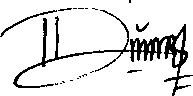 Diana Sagita HasanahSinta Nuryati, SST. M.Keb NIP. 1980010220021220024.10februariBAB IPerhalus BAB I, Buat BAB IIDiana SagitaPOLITEKNIK KESEHATAN KEMENKES BANDUNGLEMBAR KEGIATAN BIMBINGAN LTA2020HasanahSinta Nuryati, SST. M.Keb NIP. 1980010220021220025.13februari 2020BAB IIPerbaiki BAB II, Buat BAB III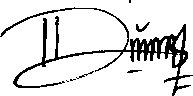 Diana Sagita HasanahSinta Nuryati, SST. M.Keb NIP. 1980010220021220026.21Februari 2020BAB IIIPerbaiki BAB III, Membuat BAB VDiana Sagita HasanahSinta Nuryati, SST. M.Keb NIP. 1980010220021220027.28februari 2020BAB VMemperbaiki BAB II ,memperhalus BAB IIIDiana Sagita HasanahSinta Nuryati, SST. M.Keb NIP. 1980010220021220028.Senin, 16 maret2020BAB VPerbaiki Pembahasan Kehamilan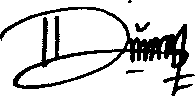 Diana Sagita HasanahSinta Nuryati, SST. M.Keb NIP. 1980010220021220029.Jumat 20Maret 2020BAB VKehamilanPerbaiki KalimatnyaDiana Sagita HasanahSinta Nuryati, SST. M.KebPOLITEKNIK KESEHATAN KEMENKES BANDUNGLEMBAR KEGIATAN BIMBINGAN LTANIP. 19800102200212200210.Senin 23 Maret 2020BAB VKehamilanPerhalus BAB V, Masukan VancouverDiana Sagita HasanahSinta Nuryati, SST. M.Keb NIP. 19800102200212200211.Rabu 25 Maret 2020BAB VKehamilanPerhatikan urutannya, Lanjut BAB V PersalinanDiana Sagita HasanahSinta Nuryati, SST. M.Keb NIP. 19800102200212200212Minggu 05 april2020BAB VPersalinanMemperhalus tata bahasa BAB V Kehamilan, Menyusun BAB V NifasDiana Sagita HasanahSinta Nuryati, SST. M.Keb NIP. 19800102200212200213Sabtu 18 April2020BAB VKehamilan, Persalinan, Nifas, Bayi Baru LahirMemperbaiki susunan kata dan sumberDiana Sagita HasanahSinta Nuryati, SST. M.Keb NIP. 19800102200212200214.Senin 27 April 2020BAB I - IVMemperbaiki hasil SOAPDiana Sagita HasanahSinta Nuryati, SST. M.Keb NIP. 19800102200212200215Sabtu, 02 MeiBAB VIMenyusun BAB VIPOLITEKNIK KESEHATAN KEMENKES BANDUNGLEMBAR KEGIATAN BIMBINGAN LTA2020Diana Sagita HasanahSinta Nuryati, SST. M.Keb NIP. 19800102200212200216.Senin 04 Mei2020BAB 1,II,IIIMemperhalus Kembali BAB I, Memperhalus BAB II dan IIIDiana Sagita HasanahSinta Nuryati, SST. M.Keb NIP. 19800102200212200217.Selasa 05 Mei2020BAB II,III,IVMemperhalus kata kata BAB II,III,IVDiana Sagita HasanahSinta Nuryati, SST. M.Keb NIP. 1980010220021220021806Mei 2020BAB IV,V,VIMemperhalus tata bahasa BAB IV,V,VIMenyusun Abstrak, Merapihkan 1 rangkap LTA mulai dari Abstrak,BAB I- VI,dllDiana Sagita HasanahSinta Nuryati, SST. M.Keb NIP. 1980010220021220021907Mei 2020Mengirimkan 1 rangkap LTAACCI rangkap LTADiana Sagita HasanahSinta Nuryati, SST. M.Keb NIP. 198001022002122002POLITEKNIK KESEHATAN KEMENKES BANDUNGLEMBAR KEGIATAN BIMBINGAN LTANoHari/ TanggalKegiatan BimbinganSaran/ RekomendasiNama PengujiTTD Penguji1Selasa, 19.05.20Keseluruhan LTAPerbaikan pada Abstrak, BAB I (Tujuan Khusus), danBAB VSinta Nuryati, SST. M.Keb2Kamis, 27.05.20Keseluruhan LTAACCSinta Nuryati, SST. M.Keb3Senin, 06.06.20Keseluruhan LTAACCTiti Nurhayati, MKM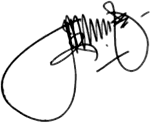 4Senin, 08.06.20Keseluruhan LTAACCElin Supliyani, M.Keb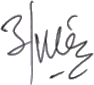 Pokok bahasan Penyuluh Hari/TanggalSasaran: Tanda Bahaya Kehamilan: Diana Sagita Hasanah: Senin, 29 Januari 2020: Ny. MTempat: PMB Bidan SNoWaktuKegiatan penyuluhanKegiatan peserta1.Pembukaan (3 menit)Salam pembukaanMemberi kesempetan kepada ibu untukmenjelaskan yang telah diketahui oleh ibuMenjawab salamMenjelaskan yang diketahui2.Pengembang an materi(5 materi)Menjelaskan pengertian tanda bahaya kehamilanMenjelaskan macam - maca tanda bahaya dalam kehamilanMenjelaskan upaya mencegah tanda bahaya pada kehamilan.MendengarkanMemperhatikan3.Penutup (2 menit)Memberi kesempatan untuk bertanyaMengevaluasi materiMenyimpulkanMenutup dengan salamMenjawabMendengarkanMenjawab salamNoWaktuKegiatan PenyuluhanKegiatan Peserta1Pembukaan (3 menit)Salam pembukaMemberi kesempatan kepada ibu untuk menjelaskan yangMenjawab salamMenjelaskan yang ibu ketahuitelah ibu ketahui sebelumnya2Pengembang- an materi(12 menit)Memberitahu	ibu	mengenai perawatan luka perineum, meliputi:Menjelaskan pengertian luka perineumMenjelaskan tujuan penjahitan luka perineumMenjelaskan pengobatan luka perineumMemberitahu waktu perawatan luka perineumMenjelaskan	langkahperawatan luka perineumMenyimak3Penutup (5 menit)Memberi	kesempatan	ibu untuk bertanyaEvaluasi kegiatanMenutup dengan salamBertanyaMendengarMenjawab salamNoWaktuKegiatan PenyuluhanKegiatan Peserta1Pembukaan(2 menit)Salam pembukaMemberi kesempatan kepadaMenjawab salamMenjelaskan yang ibuibu untuk menjelaskan yangtelah ibu ketahui sebelumnyaketahui2Pengembang- an materi(8 menit)Memberitahu ibu mengenai tanda bahaya nifas, meliputi:Menjelaskan	pengertian komplikasi masa nifasMenjelaskan	penyebab komplikasi masa nifasMenjelaskan	tujuan	tanda bahaya nifasMenjelaskan	tanda	bahayapada ibu nifasMenyimak3Penutup (5 menit)Memberi	kesempatan	ibu untuk bertanyaEvaluasi kegiatanMenutup dengan salamBertanyaMendengarMenjawab salam